Redoslijed riječi u rečeniciSloži riječi tako da čine razumljive rečenice. Rečenice prepiši u svoju bilježnicu.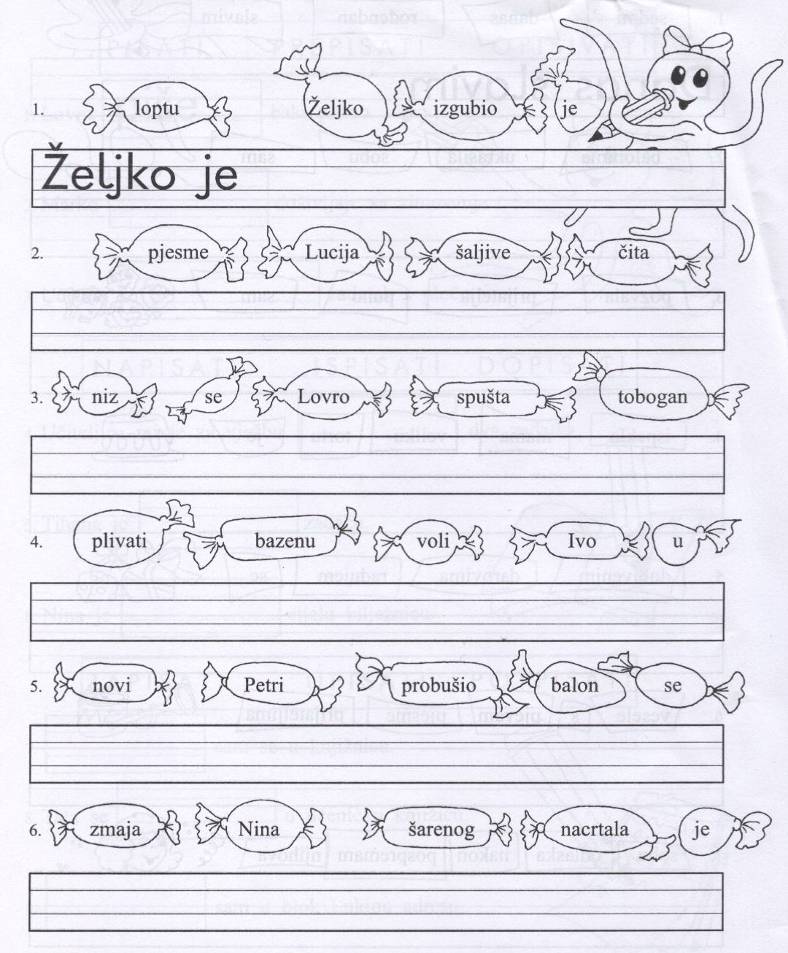 